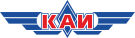 Казанский национальный исследовательский технический университет им. А.Н. Туполева – КАИ (КНИТУ-КАИ)Отдел развития брендаМОНИТОРИНГ СМИ ПО АНТИКОРРУПЦИИ03.11.21Бизнес-Online:
В Татарстане бывший директор колледжа набирал фиктивных студентов, чтобы выполнить планhttps://mkam.business-gazeta.ru/news/52606518.10.21В Татарстане завершено расследование уголовного дела в отношении бывшего директора ГАПОУ «Апастовский аграрный колледж», обвиняемого в злоупотреблении должностными полномочиями и служебном подлоге.Преступление выявили сотрудники управления экономической безопасности и противодействия коррупции МВД по РТ, сообщили в пресс-службе ведомства.По версии СУ СКР по РТ, в 2018–2021 годах в соответствии с приказами минобрнауки РТ перед директором ставился план по приему определенного количества учащихся, при этом в его обязанности входил личный контроль по качественному комплектованию контингента обучающихся и выполнению плана приема.Чтобы фиктивно выполнить план приема, директор через знакомых и преподавательский состав подыскивал студентов для формального обучения в колледже. После приема документов он издавал приказы о зачислении студентов и назначении им стипендии. Всего за это время в колледж были зачислены 11 студентов, 10 из которых получали стипендию, однако занятия не посещали.В последующем все они были отчислены, а директор уволен. Причиненный его действиями ущерб составил более 378 тыс. рублей за счет незаконно начисленных стипендий, а также потраченных средств из фонда оплаты труда преподавателей.Свою вину экс-директор признал. В отношении него избрана мера пресечения в виде подписки о невыезде и надлежащем поведении. Уголовное дело с направлено в суд.ВЕСТИ.RU:
Ректора воронежского вуза отправили в колонию за взяткиhttps://www.vesti.ru/article/262849019.10.21В Воронеже состоялся суд по делу Валентины Суховой. Экс-глава филиала Петербургского госуниверситета морского и речного флота брала взятки от студентов, сообщает ГТРК "Воронеж".По решению суда бывший директор вуза получила 2,5 года колонии общего режима, штраф в размере 10 млн рублей, а также лишение права занимать руководящие должности в образовательных учреждениях и госорганах на 4 года. Общая сумма взяток составила более 3,1 млн рублей.Следствием также отмечалось, что Суханова вместе со своим заместителем Наталией Сафоновой получали деньги, в основном, от работающих студентов на протяжении почти 10 лет.Защита Валентины Суховой просила оставить подсудимую на свободе по причине проблем со здоровьем. В сентябре бывшего директора вуза перевели из СИЗО в больницу из-за ухудшения состояния здоровья.Заместителю Суховой, Наталии Сафоновой, назначили 2 года общего режима, а также штраф в 6 млн рублей.Отмечается, что в данный момент против Валентины Сафоновой расследуется второе уголовное дело. Речь идет о злоупотреблении служебными полномочиями (ч.1 ст. 285 УК РФ), которое связано с нарушениями при ремонте в вузе. Из данных “Вести Воронеж” следует, что дело выросло из материалов расследования 34 эпизодов получения взяток. Возможно, позднее будут выдвигаться новые обвинения по другим коррупционным фактам работы в учебном заведении.МК – Санкт-Петербург:
Петербургский университет профсоюзов отчисляет студентов за «подпольные» занятия во время локдаунаhttps://spb.mk.ru/social/2021/11/01/peterburgskiy-universitet-profsoyuzov-otchislyaet-studentov-za-podpolnye-zanyatiya-vo-vremya-lokdauna.html01.11.21Ученый совет Петербургского гуманитарного университета профсоюзов (СПбГУП) решил расформировать актерскую группу третьего курса факультета искусств и отчислить ее студентов. Заявление об этом опубликовано на сайте вуза. По мнению Ученого совета, студентов следует отчислить в связи с рядом злостных нарушений различных нормативных документов и закрепленных в договорах обязательств перед вузом. При этом участие студентов в сборе денег для преподавателей объявлено незаконным, а сами занятия во время локдауна признаны «подпольными».При этом Ученый совет при отчислении студентов решил использовать персональный подход. Как пояснил ректор вуза Александр Запесоцкий, студенты, не запятнавшие себя особыми пакостями, осознавшие и честно признавшие свои ошибки, смогут продолжить обучение.Причиной конфликта между студентами и руководством СПбГУП стали неофициальные занятия с преподавателями, для проведения которых учащиеся платили деньги за аренду помещений. В вузе сочли это взяткой.Ранее «МК в Питере» сообщил о начале служебного расследования в СПбГУП в связи с незаконным сбором денег студентами на проведение аудиторных занятий в период локдауна.Regnum:
Доцента медуниверситета на Ставрополье поймали на взяткеhttps://regnum.ru/news/3413570.html02.11.21В Ставропольском крае попал под следствие за совершение коррупционного преступления преподаватель краевого вуза. В получении взятки уличили доцента кафедры фармакологии Ставропольского государственного медицинского университета. В отношении подозреваемого возбуждено уголовное дело, сообщили 2 ноября в пресс-службе Следственного комитета. Факт получения взятки в размере 80 тыс. рублей был зафиксирован в сентябре 2021 года. Преподаватель взял эту сумму от одной из студенток за хорошую оценку. Однако передача денежных средств состоялась в рамках проведения оперативно-разыскного мероприятия. В нем участвовал ассистент кафедры, передавший деньги.В настоящее время следствие работает над получением доказательств по возбужденному уголовному делу.